     JÍDELNÍČEK                                          Týden od 15.5.-19.5.2023                                                 AlergenyPondělí:              Přesnídávka                Topinka se strouhaným sýrem, zelenina, mléko, čaj                                1,3,7	Oběd                           Cibulová polévka, čaj, voda s pomerančem			          Bramborové šulánky se strouhankou, ovoce (o)                                      1,3,7	Svačinka                     1/2 Vícezrnný loupák, ovoce, čaj, voda                                                    1,3,7                                  Úterý: 	Přesnídávka               Chléb, celerová pomazánka se sýrem, zelenina, čaj, voda                        1,3,7,9	Oběd                          Zeleninová polévka s vejcem, čaj, voda                                                                                             Špagety po milánsku                                                                                 1,3,7,9            Svačinka                     ½ tmavý rohlík, ovocný talíř, kakao, čaj                                                  1,3,7   Středa:	Přesnídávka	        Rohlík, tvarohová pomazánka s kápií, zelenina, čaj, džus                           1,3,7                    Oběd                         Kedlubnová polévka, čaj, džus                                                                                                                Bramborový guláš s kuřecím masem                                                           1,3,7                                              	Svačina		        Sýrovo-mrkvové tyčinky, ovoce, mléko, čaj                                               1,3,7Čtvrtek: 	Přesnídávka               Chia bulka, špenátová pomazánka, zelenina, čaj, voda s citronem             1,3,7             Oběd		         Gulášová polévka, čaj, voda s citronem                                                Vepřové nudličky po čínsku se zeleninou, hrášková rýže                          1,3,7            Svačina                       Chléb, rama, vařené vejce, zelenina, čaj, voda                                           1,3,7Pátek:                                            	Přesnídávka              Chléb, vajíčková pomazánka, zelenina, čaj, voda                                         1,3,7             Oběd		         Dýňový krém, čaj, voda                                                Kuře na paprice, houskový knedlík                                                             1,3,7	Svačina		         Kefírové mléko, rohlík, ovoce, čaj, voda                                                     1,3,7               Pitný režim zajištěn po celou dobu provozuOvoce nebo zelenina je podávána k jídlu každý den.Čísla u pokrmů označují druh alergenu. Seznam alergenu je vyvěšen vedle jídelníčku.	(O) – ovoce jen pro dospělé                                                                  DOBROU CHUŤ!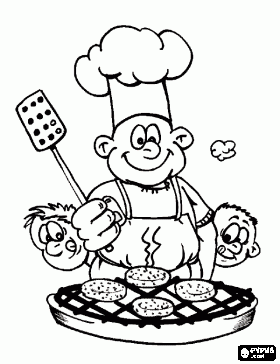   Monika Filáková	                                                                                                                Hana Tkadlecová                  (provozář)										   (kuchařka)